Gymnázium Jána Adama Raymana, Mudroňova 20, Prešov 08001TitulokŠkolská slohová práca(Umelecký opis)Meno a priezvisko:Trieda:Školský rok: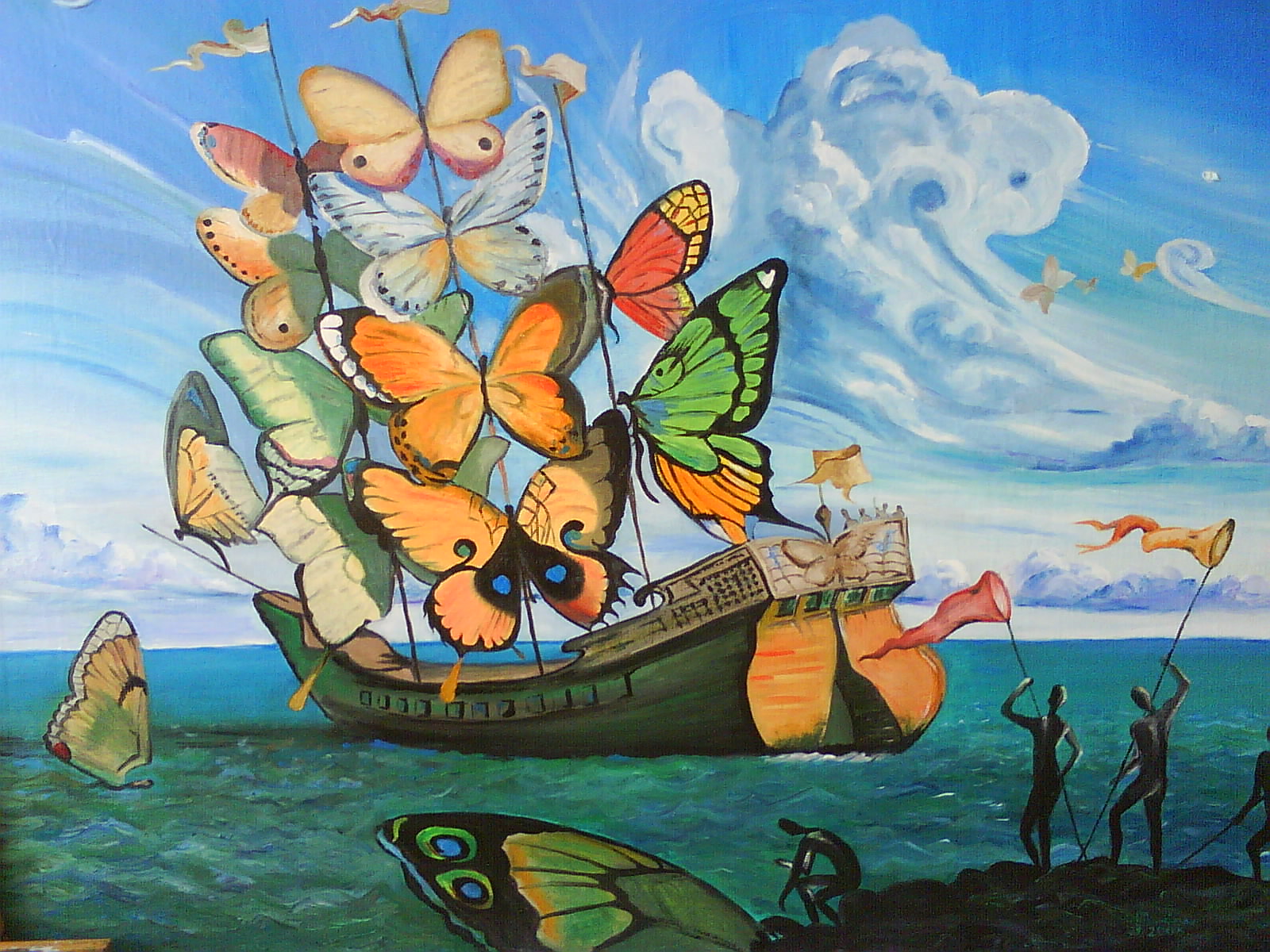 Autor a názov obrázka, príp. pomenovanie objektu1. Pozorne si preštudujte opisovaný objekt a zaznačte si, aké pocity a nálady vo vás vyvoláva.------- Vytvorte si miesto podľa potreby. -------2. a) Vytvorte podrobný zoznam predmetov a javov zachytených na obrázku. Všímajte si detaily. Využívajte slovníky, encyklopédie, webové stránky. b) K niektorým pomenovaniam pripojte výstižné prívlastky.------- Vytvorte si miesto podľa potreby. -------3. Vybrané objekty a javy vyjadrite nepriamo, obrazne (pomocou metafory, metonymie, prirovnania, personifikácie a pod.)------- Vytvorte si miesto podľa potreby. -------4. Napíšte koncept umeleckého opisu. Po niekoľkých dňoch v ňom urobte potrebné úpravy. (Môžete písať rukou.)------- Vytvorte si miesto podľa potreby. -------5. Prepíšte slohovú prácu z konceptu do čistopisu.------- Vytvorte si miesto podľa potreby. -------Poznámky:Riadkovanie: 1,5 riadkaRozsah: 1 – 1,5 normostrany (1800 – 2700 znakov vrátane medzier)KonceptSem vložte obrázok (fotografiu alebo sken) konceptu písaného rukou.ČistopisČistopis píšete na počítači sem.